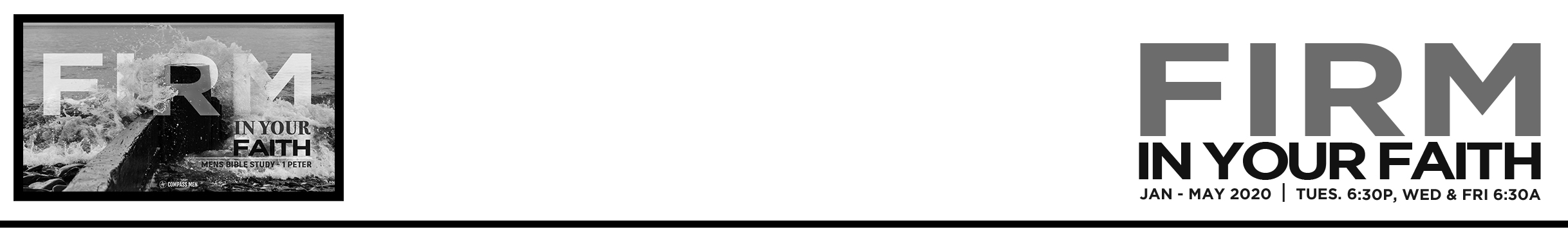 ______________________________________________________________________________________________________________________________________________________Application Questions:1.    Read Hebrews 5:7-8.a.    What does it mean that Jesus learned obedience through suffering?b.    How do we follow his example in this?c.    How should that help in enduring while we suffer unjustly?2.    Read Colossians 2:13-15.a.    In what ways has Christ already triumphed over these forces?b.    How would you explain the continued spiritual darkness and activity of demons in light of this victory?3.    How would you answer a friend who believes that this passage clearly teaches that baptism must be a part of salvation?a.    What other passages would you go to in order to support your position?b.    How would you explain Acts 2:38?